.前奏： 16 Count intr 16拍後起跳第一段Right Cross. Step. Cross.  Sweep. Weave Right.交叉交換, 繞, 右藤步1–3Cross step Right over Left. Step Left to Left side.  Cross step Right over Left. 右足於左足前交叉踏, 左足左踏, 右足於左足前交叉踏4Sweep Left out and around from Back to Front.左足由後繞至前5–8Cross step Left over Right. Step Right to Right side.  Cross Left behind Right. Step Right to Right side.左足於右足前交叉踏, 右足右踏, 左足於右足後交叉踏, 右足右踏第二段Cross Rock 1/4 Turn Left.  Hold. Full Turn Left (Travelling Forward). Hold. 交叉下沉, 左1/4, 候, 轉 轉 踏, 候1–2Cross rock Left over Right. Rock back on Right.左足於右足前交叉下沉, 右足回復3–4Make 1/4 turn Left stepping forward on Left. Hold. (9  o’clock)左轉90度左足前踏, 候(面向9點鐘)5–6Make 1/2 turn Left stepping back on Right. Make 1/2  turn Left stepping forward on Left. 左轉180度右足後踏, 左轉180度左足前踏7–8Step forward on Right. Hold. 右足前踏, 候Easier:簡易版Counts 5 – 8 above … Right Lock Step Forward with Hold.右足前鎖步, 候第三段Left Forward Rock. Step  Back. Sweep. Behind. Side. Cross. Hold.前下沉 回復  後踏 繞, 後  旁 前交叉 候1–2Rock forward on Left. Rock back on Right.左足前下沉, 右足回復3–4Step back on Left. Sweep Right out and around from  Front to Back.左足後踏, 右足由前繞至後5–8Cross Right behind Left. Step Left to Left side. Cross  step Right over Left. Hold. (9 o’clock)右足於左足後交叉踏, 左足左踏, 右足於左足前交叉踏, 候(面向9點鐘)第四段Side Rock 1/4 Turn Right.  Cross. Hold. Hip Sways. Side Step Right. Slide.側下沉 右1/4 交叉 候, 推臀 推臀 側踏  滑併1–2Rock Left out to Left side. Recover on Right making 1/4  turn Right.左足左下沉, 右轉90度右足回復3–4Cross step Left forward over Right. Hold. (12  o’clock)左足於右足前交叉踏, 候(面向12點鐘)5–6Step Right to Right side Swaying hips Right. Sway hips  Left.右足右踏右推臀, 左推臀7–8Long step Right to Right side. Drag/Slide Left towards  and beside Right. (Weight on Right) 右足右一大步, 左足拖併(重心在右足)第五段Left Rumba Box with Drag.  左倫巴方塊帶拖併1–4Step Left to Left side. Close Right beside Left. Step  forward on Left. Hold.  左足左踏, 右足併踏, 左足前踏, 候5–8Step Right to Right side. Close Left beside Right. Step  back on Right. Drag Left towards Right. 右足右踏, 左足併踏, 右足後踏, 左足拖併第六段Back Rock. 1/2 Turn Right. Sweep. Back Rock.  1/2 Turn Left. Sweep.後下沉 回復 轉  繞, 後下沉 回復 轉 繞1–2Rock back on Left. Rock forward on Right.左足後下沉, 右足回復3–4Make 1/2 turn Right stepping back on Left. Sweep Right  out and around from Front to Back. 右轉180度左足後踏, 右足由前繞至後5–6Rock back on Right. Rock forward on Left. (6  o’clock)右足後下沉, 左足回復(面向6點鐘)7–8Make 1/2 turn Left stepping back on Right. Sweep Left  out and around from Front to Back. (12 o’clock)左轉180度右足後踏, 左足由前繞至後(面向12點鐘)第七段Left Sailor Cross 1/4 Turn Left. Hold. Right  Scissor Step. Hold.左1/4轉水手交叉, 候, 右剪刀步, 候1–4Cross Left behind Right making 1/4 turn Left. Step  Right beside Left. Cross step Left over Right. Hold.左轉90度左足於右足後交叉踏, 右足併踏, 左足於右足前交叉踏, 候5–8Long step Right to Right side. Close Left beside Right.  Cross step Right over Left. Hold. (9 o’clock)右足右一大步, 左足併踏, 右足於左足前交叉踏, 候(面向9點鐘)第八段Side. Together. 1/4 Turn Left. Brush. Step.  Pivot 1/2 Turn Left. Step. Pivot 1/4 Turn Left. 側 併 左1/4 刷, 踏  轉 踏 901–2Step Left to Left side. Close Right beside Left.左足左踏, 右足併踏3–4Make 1/4 turn Left stepping forward on Left. Brush  Right forward. (6 o’clock)  左轉90度左足前踏, 右足前刷(面向6點鐘)5–6Step forward on Right. Pivot 1/2 turn Left. (12  o’clock)右足前踏, 左軸轉180度(面向12點鐘)7–8Step forward on Right. Pivot 1/4 turn Left. (9  o’clock)右足前踏, 左軸轉90度(面向9點鐘)TAG: To keep to the phrasing of the music … a 16 Count Tag  is needed at the End of Wall 2 (6 o’clock) 加拍:第二面牆(面向6點鐘)結束時, 加16拍Cross Rock. Side Step Right. Hold. Cross.  1/4 Turn Left x 2. Hold. (Repeat) 交叉曼波  候, 前交叉 左1/2二次  候(重覆再做一次)1–4Cross rock Right over Left. Rock back on Left. Step  Right to Right side. Hold. 右足於左足前交叉下沉, 左足後回復, 右足右踏, 候5–6Cross step Left over Right. Make 1/4 turn Left stepping  back on Right.  左足於右足前交叉踏, 左轉90度右足後踏7–8Make 1/4 turn Left stepping Left to Left side. Hold. (Facing  12 o’clock)  左轉90度左足左踏, 候(面向12點鐘)9–16Repeat above Counts 1 – 8 … (Now Facing 6  o’clock)重覆一次(最後會面向6點鐘)Mexicali (墨西卡里) (zh)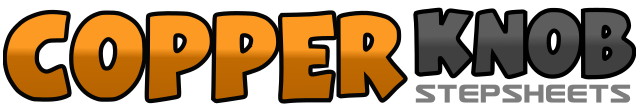 .......Count:64Wall:4Level:Improver.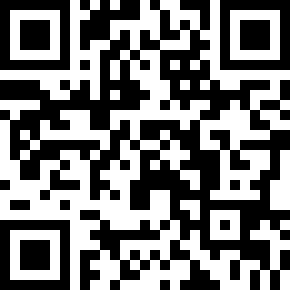 Choreographer:Robbie McGowan Hickie (UK) - 2009年09月Robbie McGowan Hickie (UK) - 2009年09月Robbie McGowan Hickie (UK) - 2009年09月Robbie McGowan Hickie (UK) - 2009年09月Robbie McGowan Hickie (UK) - 2009年09月.Music:Mexico - Tobias Rene : (CD: Living Dreams)Mexico - Tobias Rene : (CD: Living Dreams)Mexico - Tobias Rene : (CD: Living Dreams)Mexico - Tobias Rene : (CD: Living Dreams)Mexico - Tobias Rene : (CD: Living Dreams)........